ПАМЯТКА ДЛЯ НАСЕЛЕНИЯ В ПЕРИОД ПАВОДКАКАК ПОДГОТОВИТЬСЯ К НАВОДНЕНИЮЕсли Ваш район часто страдает от наводнения, изучите и запомните границы возможного подтопления, а также возвышенные, редко затапливаемые места, расположенные в непосредственной близости от мест проживания, кратчайшие пути движения к ним.Ознакомьте членов семьи с правилами поведения при организованной и индивидуальной эвакуации, а также в случае внезапного и бурно развивающегося наводнения. Заранее составьте перечень документов, имущества и медикаментов, вывозимых при эвакуации Уложите в специальный чемодан или рюкзак ценности, необходимые теплые вещи, запас продуктов, воды и медикаментов.КАК ДЕЙСТВОВАТЬ ВО ВРЕМЯ НАВОДНЕНИЯПо сигналу оповещения об угрозе наводнения и об эвакуации безотлагательно, в установленном порядке выходите (выезжайте) из опасной зоны возможного катастрофического затопления в назначенный безопасный район или на возвышенные участки местности, захватив с собой документы, ценности, необходимые вещи  и суточный загас непортящихся продуктов питания. Перед уходом из дома выключите электричество и газ, погасите огонь в отопительных печах, закрепите все плавучие предметы, находящиеся вне зданий, или разместите их в подсобных помещениях Если позволяет время, ценные домашние вещи переместите на верхние этажи или на чердак жилого дама. Закройте окна и двери, при необходимости и наличии времени забейте снаружи досками (щитами) окна и двери первых этажей. При отсутствии организованной эвакуации, до прибытия помощи или спада воды. находитесь на верхних этажах и крышах зданий и других возвышающихся предметах.При этом постоянно подавайте сигнал бедствия: днем вывешиванием или размахиванием хорошо видимым полотнищем, подбитым к древку, а в темное время -световым сигналом и периодически голосом. При подходе спасателей спокойно, без паники и суеты, с соблюдением мер предосторожности, переходите а плавательное средство При этом неукоснительно соблюдайте перегрузки плавсредств Во время движения не покидайте установленных мест, не садитесь на борта, строго выполняйте требования экипажа. Оказывайте помощь людям, плывущим в воде и утопающимКАК ДЕЙСТВОВАТЬ ПОСЛЕ НАВОДНЕНИЯПеред тем. как войти в здание, проверьте, не угрожает ли оно обручением или падением какого-либо предмета. Проветрите здание (для удаления накопившихся газов). Не включайте электроосвещение, не пользуйтесь источниками открытого огня, не зажигайте спичек до полного проветривания помещения и проверки исправности системы газоснабжения. Проверьте исправность электропроводки, трубопроводов газоснабжения, водопровода и канализации. Не пользуйтесь ими до тех пор, пока не убедитесь в их исправности с помощью специалистов   Для просушивания помещений откройте все двери и окна, уберите грязь с пола и стен,. откачайте воду из подвалов Не употребляйте пищевые продукты, которые были в контакте с водой. Организуйте очистку колодцев от нанесенной грязи и удалите из них воду.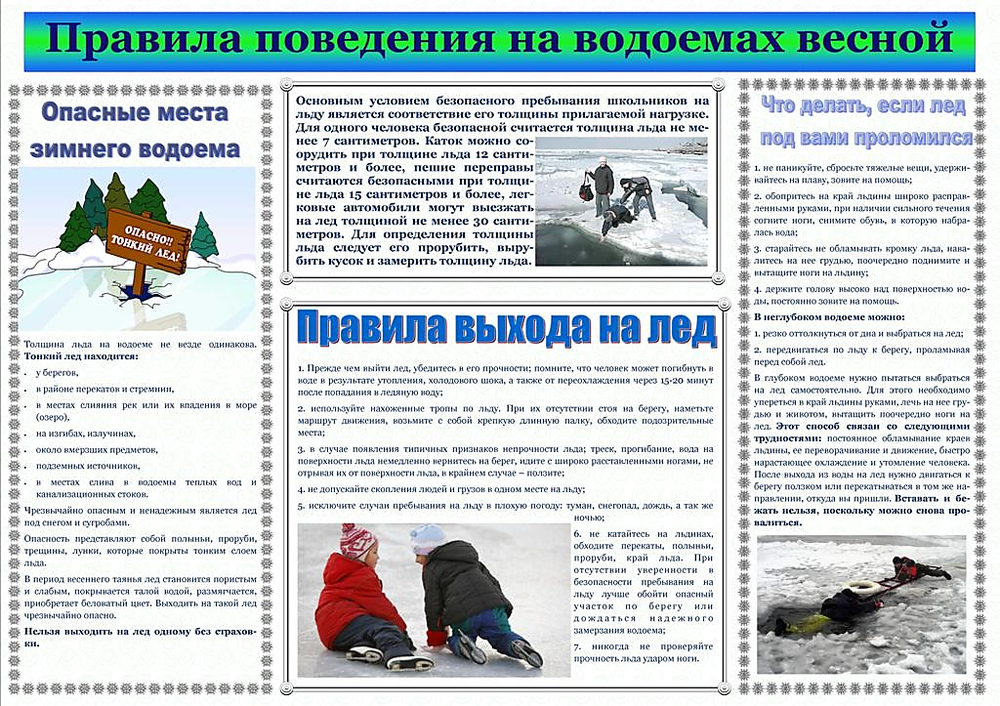 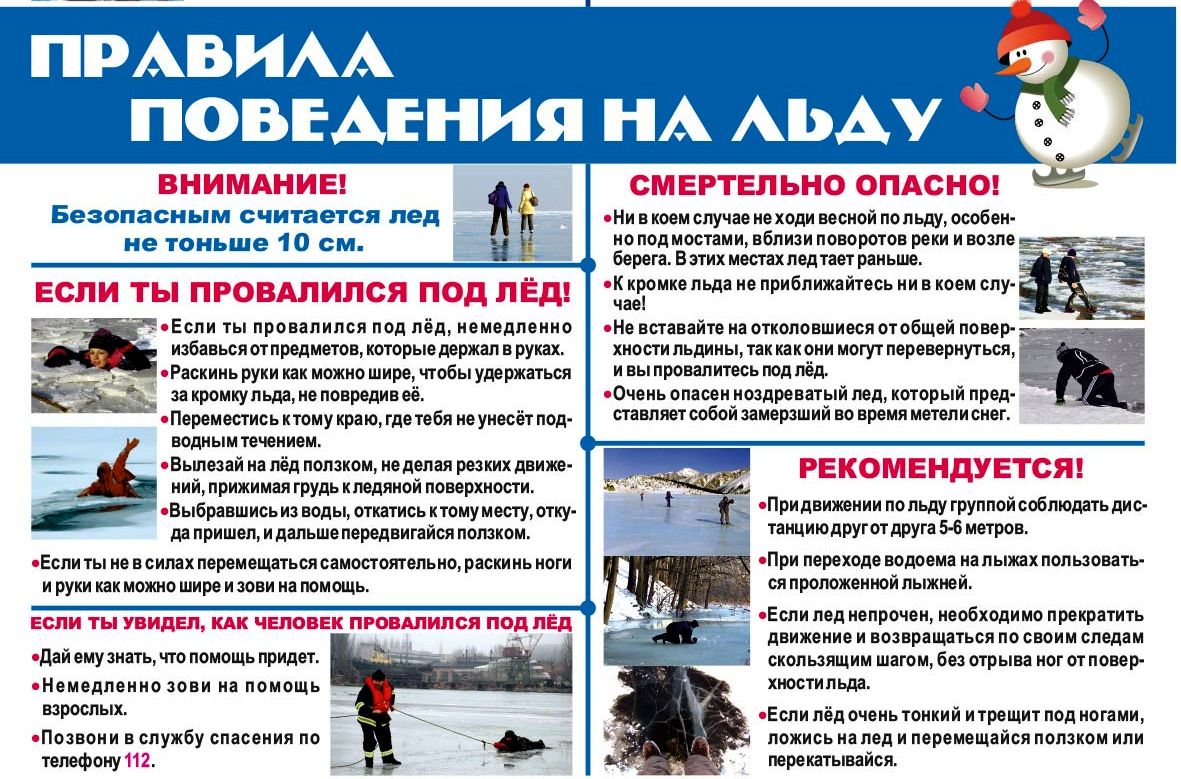 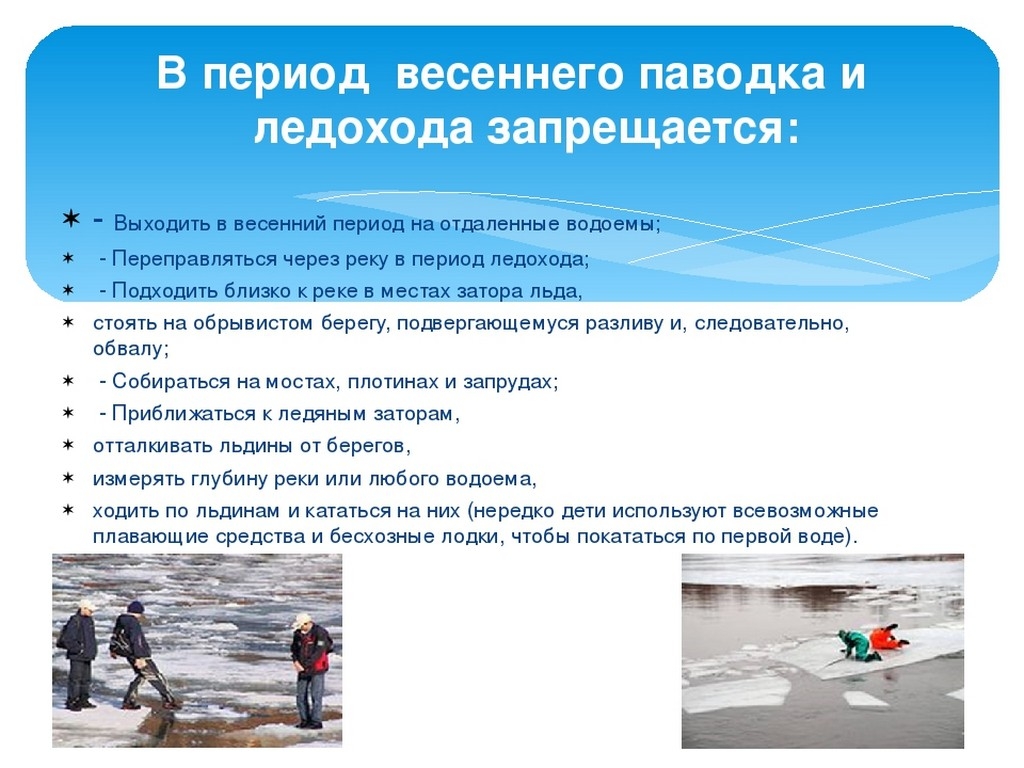 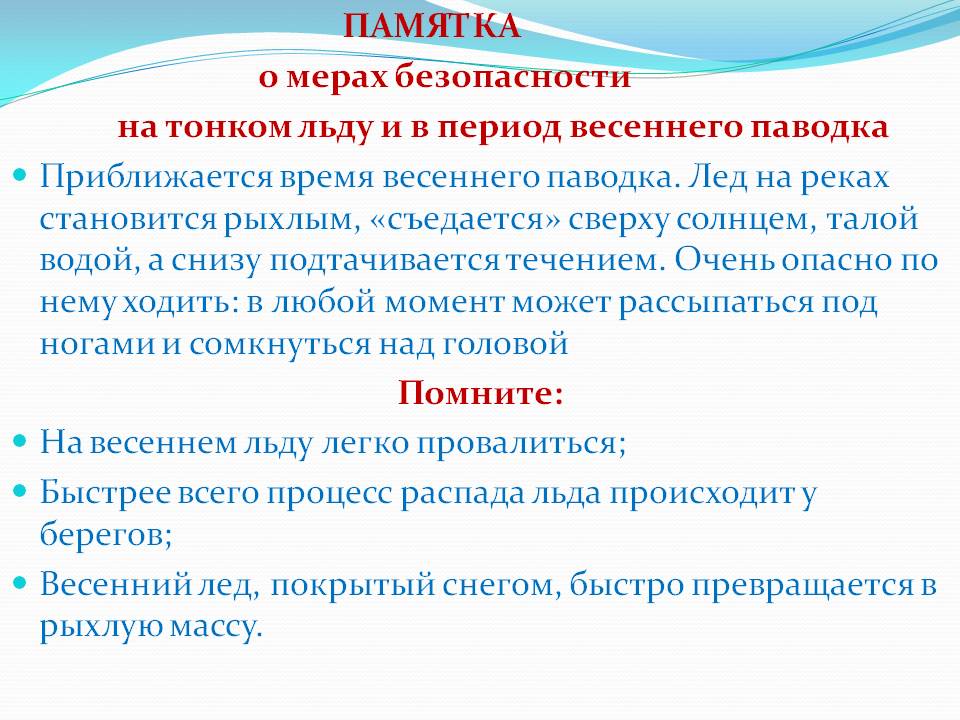 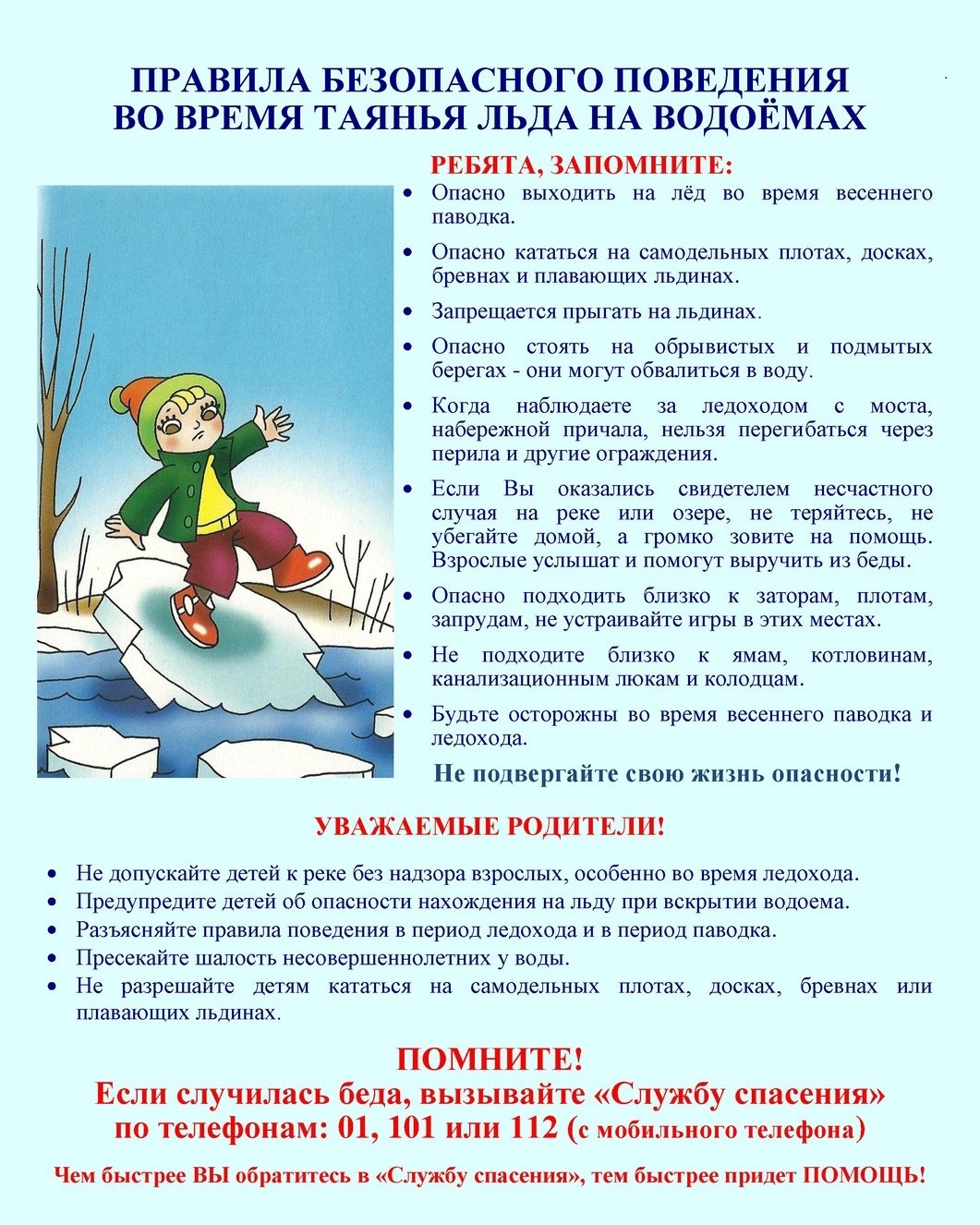 